Monte Vista School DistrictInspiring the Pursuit of Excellence, One Student at a Time!To Applicant:APPLICATION FOR EMPLOYMENT Instructional Coach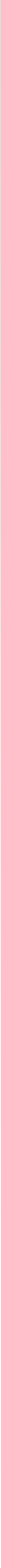 Monte Vista C-8 is seeking high quality candidates who meet Colorado Department of Education standards for licensure.  Applicants should hold or be eligible for a professional teaching license.  Provisional or professional principal licenses are also acceptable.You must submit the following items with this application to complete your file and be eligible for interview:1.	Detailed letter of application addressing at a minimum: (a) What you understand to be the most important qualities of an effective instructional coach; and (b) A discussion of your leadership style as it relates to organizational change.2.    Professional Resume including at least 3 professional references.3.	Three current letters of recommendation or college placement credentials. (Dated within the last 2 years.)4.    Completed district application.5.    Photo copy of License(s).6.    A complete set of unofficial transcripts. (Official transcripts will be required upon employment.)Those selected for employment must:1.    Furnish official college transcripts.2.    Be able to secure a written release if under contract to another school district.3.    Possess or be eligible to possess a Colorado educator’s license – see above.Return application and related material to: SuperintendentMonte Vista School District C-8345 East Prospect Avenue Monte Vista, CO 81144 (719) 852-5996FAX: (719) 852-6184The Monte Vista School District does not unlawfully discriminate on the basis of race, color, sex, religion, national origin, ancestry, creed, age, marital status, sexual orientation, genetic information, disability or need for special education services in admissions, access to, treatment, or employment in educational programs or activities which it operates.Specific complaints of alleged discrimination under Section 504 (handicap) or Title IX (sex) should be referred to: Superintendent of Schools, Monte Vista School District, 345 East Prospect Avenue, Monte Vista, Colorado 81144, phone (719)852‐5996. Complaints may also be filed with the Office of Civil Rights, U.S. Department of Education, Region VIII, Federal Office Building,1244 North Speer Boulevard, Suite 310, Denver, Colorado 80204.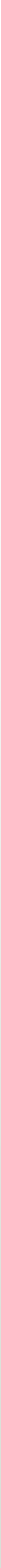 MONTE VISTA SCHOOL DISTRICT C-8345 East Prospect AvenueMonte Vista, CO 81144WHAT HAPPENS TO MY APPLICATION?1.    WHEN IS MY APPLICATION COMPLETE?A completed application will include a letter of application, a finished and signed application form, placement office papers, unofficial transcripts, and a resume.2.    WHAT HAPPENS TO MY APPLICATION WHEN IT IS COMPLETE?The application and supporting documents are placed in the active file alphabetically by subject and/or grade level.  These filesare open to all administrators and supervisors in the district.3.    WILL I BE NOTIFIED AS TO THE COMPLETENESS OF MY APPLICATION?Monte Vista C-8 does not have the staff to perform this service. We welcome your inquiries concerning your file.  Either call(719) 852-5996 or write.4.    WHAT IS THE PROCESS WHEN THERE IS A VACANCY IN MY FIELD?Vacancies are advertised within the district and on-line. The committees of administrators, staff, and board members screen applicants and select those to be interviewed.5.    ARE ALL APPLICANTS INTERVIEWED?No.  Because of the great number of applicants and because of varying levels of applicant preparation only those under serious consideration areinterviewed.  Interviews are conducted by one or more of the following:  School Board, Administrators, with staff and parent involvement where appropriate. (Secondary administrators may have a student interview committee as well.)6.    IF I AM SELECTED FOR AN INTERVIEW WHO PAYS THE TRAVEL EXPENSES?Interviews conducted in Monte Vista are at the applicant’s expense.7.    WILL I BE NOTIFIED IF I AM INTERVIEWED BUT NOT SELECTED FOR A POSITION?Those applicants who are interviewed but not selected will be notified either verbally or in writing when the position is filled.8.    MUST I RENEW MY APPLICATION?Yes. All complete applications are held for a period of one year from the date of application and then declared inactive unless the applicant notifies the superintendent he/she wishes to remain active.  It is best to do this in writing.9.    MAY I JUST SAY “SEE RESUME” ON MY APPLICATION?Please use your discretion in completing the application.  If all the information is contained in your resume, you do not need toreplicate that information.  ALL applications must complete the Pre-Screening Questions on Page 6 of the application.THANK YOU FOR YOUR CONSIDERATION OF MONTE VISTA C-8District Use OnlyApplication Received               /_              / 	Cover Letter  	Resume                  Reference/Credentials  	Transcripts  	License_ 	MONTE VISTA SCHOOL DISTRICT NO. C-8(Typed Responses Preferred)Name  		 Last                      First                     MiddleSocial Security No.  	Application Date                    Application for Full Time                               Part Time  	Address  		 Number                Street                                 City                           State              ZipCurrent Telephone No.                                                 _Alternate Telephone No.  	E-mail:  	Do you hold a valid Colorado Principal license?                 Yes          No  	 (Please attach a copy.)Do you hold other Colorado Educational licenses?Have applied  	If “Yes”,endorsements                                                                            and expiration date                                            (Please attach a copy.)EDUCATION(Leave blank if ALL the information is contained in your resume.)CONTRACTUAL INSTRUCTIONAL EXPERIENCE (MOST RECENT FIRST)(Leave blank if ALL the information is contained in your resume.)Name of PrincipalAssignment/                                               Date                   or Supervisor andPlace Taught                      Responsibilities                                    From    To              Telephone NumberTotal number of years teaching in ColoradoOutside ColoradoADMINISTRATIVE INTERNSHIPS OR FIELD EXPERIENCES (MOST RECENT FIRST)(Leave blank if ALL the information is contained in your resume.)OTHER RELEVANT EXPERIENCES (MOST RECENT FIRST)(Leave blank if ALL the information is contained in your resume.)Additional Experience:Are you currently under contract with another School District?  Yes  	 Available  	No                            DateList participation within the last two years in any professional activity for the improvement of the school or schools where you have been employed. (e.g., curriculum revision, etc.)List any community and/or professional organizations of which you are a member.  (Mention any offices, honors, or positions of responsibility you have held in these organizations.)Why do you wish to leave your present position?Have you ever been involuntarily terminated from a position, asked to resign, or left a position after being told you would be terminated? Yes                         No  	If “Yes”, please give the district name, dates, and reasons for the termination or request to resign.Is there anything that will appear on a criminal background check that you would like to explain?  Yes ______  No _____     If “Yes, provide complete details on an attached sheet of paper.  Be advised that an affirmative answer does not disqualify an applicant.Have you ever had your educator license or certification denied, suspended, revoked or annulled?Yes  	No  	If “Yes, provide complete details indicating dates, state licensing agency involved, and reasons for the denial, suspension, revocation, or annulment.Pre – Screening Questions:1.		Please briefly describe what you want to accomplish as an Instructional Coach.  Include how you can be effective with staff, administration, and the school community.  Also describe any professional development or trainings which you have attended which were specific to developing instructional coaching expertise.2.     Please briefly describe what you have accomplished in terms of student achievement at prior schools.3.		Please briefly explain how you interpret this statement:  The mission of MVSD is to build a safe, student focused, achievement oriented learning community for Everyone.4.   The Instructional Coach will be expected to support teachers in primary, elementary and secondary grades. Explain your professional experience and knowledge applicable to  increasing instructional effectiveness in one or more of previously mentioned instructional levels.Applications are placed in the active file for a period of two (2) years.An on-site interview (at the applicant’s expense) is required before hiring, unless specifically waived by the district. Colorado statutes provide that this application and the information contained herein is available for public inspection.*            *            *            *            *            *            *            *            *            *            *            *          *PLEASE READ CAREFULLY BEFORE SIGNINGI certify that the information given by me on this application and my supplement is true and correct to the best of my knowledge. I understand that false statements on this application my result in termination of employment. I authorize the district to conduct work history and personal reference checks to verify statements on this application form and on other materials provided as part of my application for this position.Date                                                  Signature of Applicant*            *            *            *            *            *            *            *            *            *            *            *          *OPTIONAL SECTIONFrom time to time, surrounding school districts experience a shortage of candidates and will contact us for leads on applicants.  If you want us to share your file with districts which are seeking applicants in your area of specialization, please sign the following release:I hereby authorize sharing of my application data, including but not limited to credentials and transcripts, with authorized employment officials from other school districts who may be seeking applicants in my area of specialization.Date                                                  Signature of ApplicantName of college, locationDateSem.Sem.and date(s) attended.From-ToDegreeMajorHrs.Minor    Hrs.Type of WorkType of WorkType of WorkType of WorkDateName of Supervisorand/or PositionDistrictFromTo& Telephone NumberAssignment/DateName of SupervisorTitle/DescriptionResponsibilitiesFromTo& Telephone Number